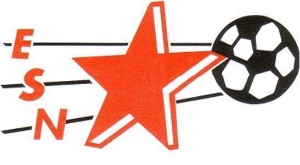 Tournoi Sixte Etoile Sportive de NouailléObjet : Invitation au Tournoi Sixte de l’Etoile Sportive de NouailléLe club de l’ESN a le plaisir de vous inviter à participer à son tournoi de sixte. Il se déroulera le 29 juin 2018 sur le stade de la Lézinère (Nouaillé-Maupertuis). Nous espérons compter sur la présence de vos joueurs ainsi que de leurs amis. Nous vous demandons donc de bien vouloir faire passer l’information au plus grand nombre.Une préinscription par mail ou par téléphone est demandé dès que possible. En effet, le nombre d’équipe sera limité par le nombre. L’inscription finale se fera de 18h30 à 19h45 le jour de la compétition. Le début du tournoi se fera à partir de 20h. Chaque équipe sera composé de 6 joueurs minimum. L’engagement est fixé à 35 euros par équipes. Le tournoi sera sur le thème de Coupe du Monde 2018 (poule + phase éliminatoire). Le football est notre passion commune, nous vous attendons donc nombreux pour venir partager cette soirée dans le respect et la convivialité.Merci par avance,Sportivement.                L’ensemble du club de l’Etoile Sportive de NouailléContact :Bernet Florian               06 10 14 57 33             florianbernet@laposte.netPoupin Théo                  06 61 48 68 78             theo864@hotmail.frBouchet Gregory          06 38 94 35 61             g-bouchet1@hotmail.frRoute du stade 86340 Nouaillé MaupertuisCoupon d’inscriptionToutes les inscriptions doivent se faire en contactant l’une des 3 personnes noté au-dessus. Veuillez joindre avec la demande d’inscription les informations notées ci-dessous. Nom, prénom : Mail :N° de téléphone du responsable d’équipe :Club :Nombre de joueur :Règlement le jour du tournoi : 35 euros par équipe (18h30 à 19h45)